Catering Cheese and Charcuterie PlattersHops and Cheese are now offering our unique style of catering for your special events! Whether birthdays, anniversaries, parties or meetings we have a selection of fantastic platters that can feed small groups of 4 to 6 people or can be expanded to provide a cheese-centric feast for all your guests. Whatever the occasion it can only be made better by adding cheese! Take a look at the information and pricing below and get salivating. Then please get in touch for more information regarding cheeses and charcuterie options available, guest numbers etc. and we can find the right options for you! You can create your own platters from our regularly updated product list or we would be more than happy to choose our favourites for you! We also have a lovely selection of Peter’s Yard crackers (including the charcoal variety!) and fresh ciabatta as optional extras. We require at least 72 hours’ notice to ensure we have your chosen cheeses and fresh bread. All platters are available for collection or to order in advance if you have a private event in Hops & Cheese. Pre-payment is required and can be made by cash or card at Hops and Cheese or via BACs. The Options – Platters Cheese and Charcuterie Platters: Up to three cheeses, three types of charcuterie and/or pate served with nuts, dried and fresh fruits, olives, pickles, honey and chutneys. Catering Cheese Platters: Up to five types of cheese accompanied by nuts, dried and fresh fruits, olives, pickles, honey and chutneys. Charcuterie Platters: Up to five types of charcuterie and/or pate served with nuts, dried and fresh fruits, olives, pickles, honey and chutneys. Additions: Fresh Farm Shop pies and antipasti classics olives, sundried tomatoes and stuffed peppers can also be added to your order. Pricing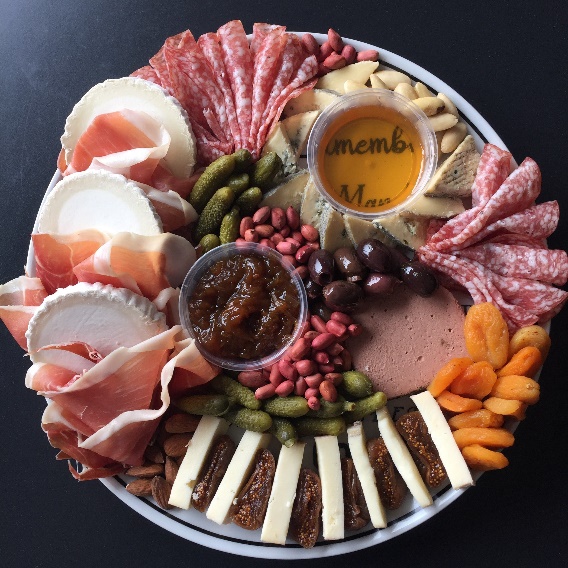 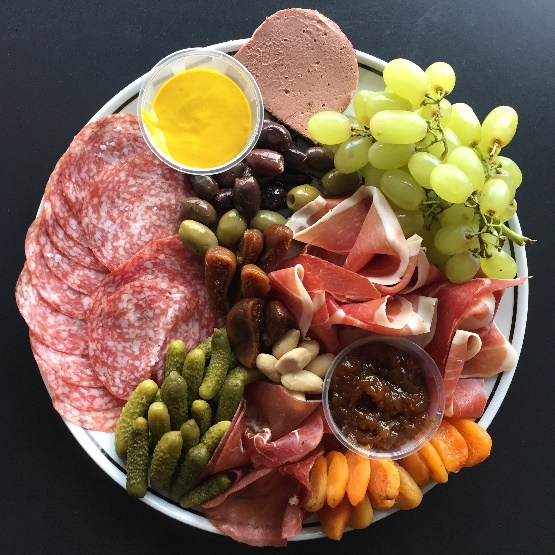 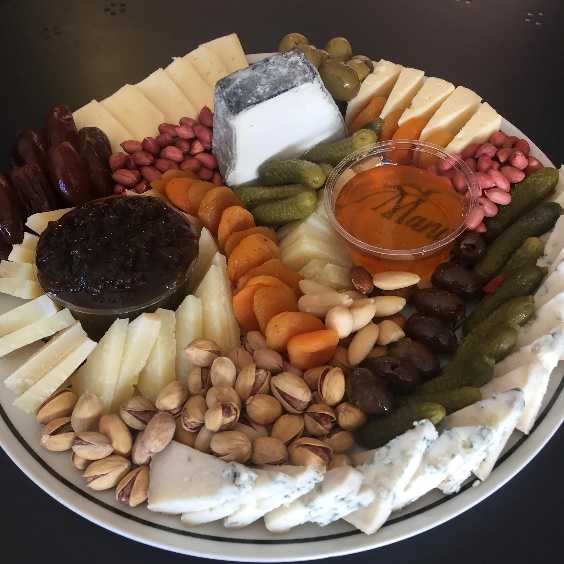 Cheese and Charcuterie Cheese and Charcuterie Cheese and Charcuterie Cheese and Charcuterie Serves 4 to 6 8 to 12 16 to 20 Cost Per Platter£27£54£108Cost Per Person £6.75 – £4.50 £6.75 – £4.50 £6.75 – £5.40 Charcuterie OnlyCharcuterie OnlyCharcuterie OnlyCharcuterie OnlyServes 4 to 6 8 to 12 16 to 20 Cost Per Platter £18 £36£70Cost Per Person £4.50 - £3.00£4.50 - £3.00£4.38 – £3.50 Cheese OnlyCheese OnlyCheese OnlyCheese OnlyServes 4 to 6 8 to 12 16 to 20 Cost Per Platter £22 £44£86Cost Per Person£5.50 - £3.66£5.50 – £3.66 £5.38 – £4.30 Bread and Crackers PackagesBread and Crackers PackagesPies £1.75 per pie Serves 4 – 6 £8Olives£2.25 per 100g portionServes 8 – 12 £15Stuffed Peppers£2.50 per 100g portionServes 16 – 20£30Sundried Tomatoes £2.50 per 100g portion